3. mellékleta 7/2018. (X.31.) önkormányzati rendelethezA TELEPÜLÉSKÉP VÉDELME SZEMPONTJÁBÓL KIEMELT TERÜLETEK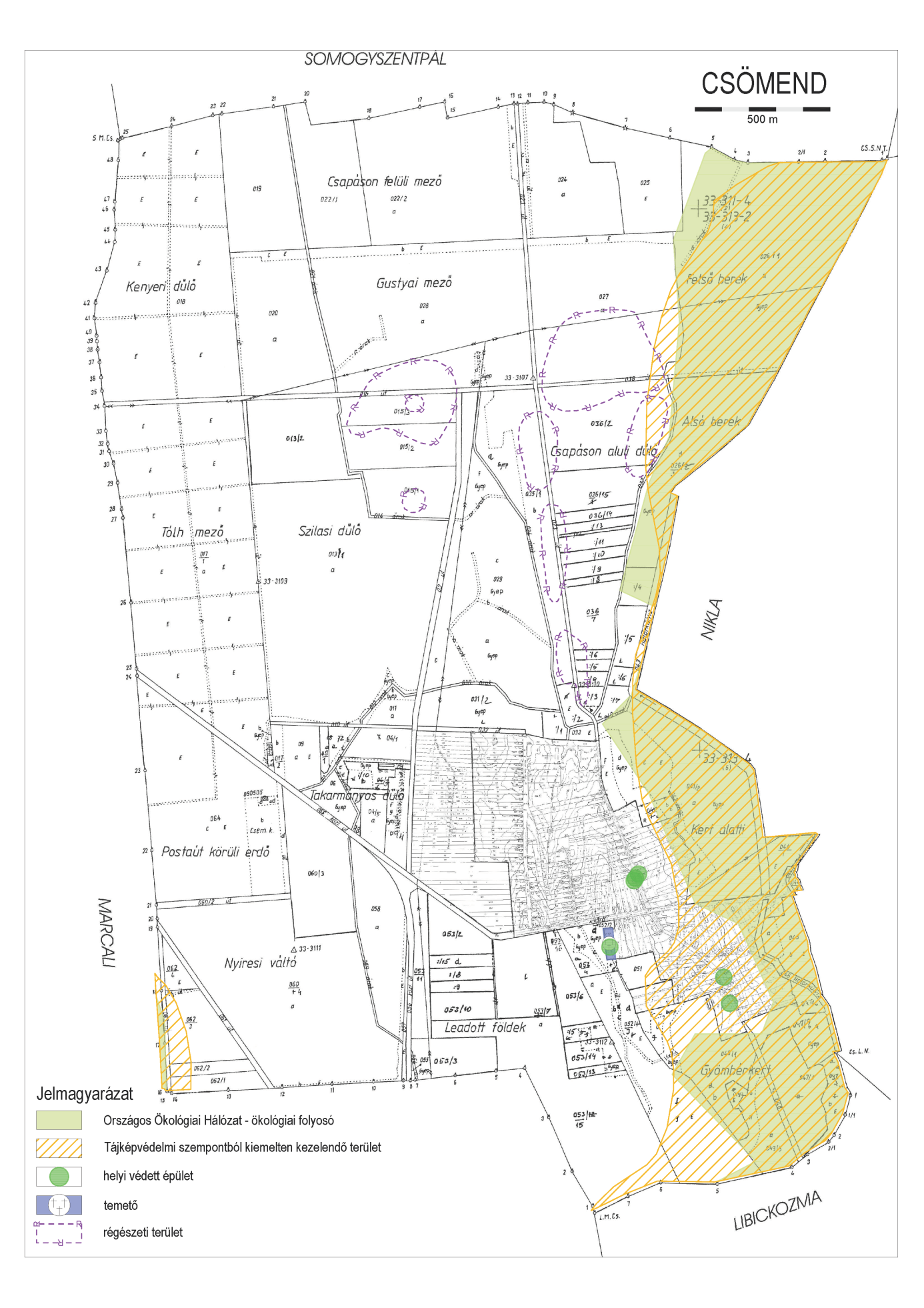 